ПРОГРАММА СЕМИНАРА:1. Налоговое администрирование и финконтроль:очередное усиление банковского контроля за неблагонадежными клиентами; новая инструкция по выявлению бенефициаров;новые обязанности аудиторов по информированию органов контроля о деятельности клиентов;размещение на сайте ФНС России новых сведений, обеспечивающих возможность проявить должную осмотрительность при выборе контрагента;контроль за наличным обращением в связи с внедрением онлайн-касс;новые правила взыскания налоговых долгов с третьих лиц: практика набирает обороты; введена субсидиарная ответственность контролирующих организацию лиц по ее долгам.2. Основные налоги:2.1. НДС:обновленная форма счета-фактуры;новые разъяснения по заполнению счетов-фактур – не пропустите принципиальные новшества;2.2. Налог на прибыль:новые возможности получения необлагаемых доходов от участников организации;новые разъяснения ФНС и примеры из судебной практики последнего времени по вопросам исчисления и уплаты налога на прибыль.2.3. Имущественные налоги:новые декларации по налогу на имущество и транспортному налогу;новые особенности уплаты налога от кадастровой стоимости в 2017 – 2018 гг.;новые правила уплаты налога в отношении движимых объектов, приняты на баланс начиная с 2013 года.3. Страховые взносы - сезон урегулирования расчетов:новые контрольные соотношения по Расчету по страховым взносам от ФСС и ФНС;новые возможности выверки персональных данных работников;обновленная форма 4-ФСС;новые правила финансирования и зачета пособий при уплате взносов – впервые на практике.4. Бухучет: новый план реформы. Когда ждать введения ФСБУ?новые особенности работы с первичными документами с учетом новых требований к чекам и БСО.5. Ответы на вопросы.Стоимость – 4400 руб.* Обеспечиваем раздаточным материалом.Для всех участников - обед в кафе, 2 кофе-паузы - в подарок! Скидки:- при оплате до 07.09.2017 – 10% (3960 р.);  - при участии от 2-х человек – 7% (4092 р.);     - при регистрации на сайте – 5% (4180 р.);  - по дисконтной карте (3740 р.).   Скидки не суммируются. 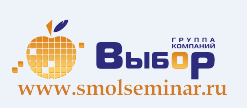 Тематический семинар21 сентября с 10.00 до 17.00 час.«Бухгалтер вышел из отпуска: обзор летних изменений»Лектор: Стажкова Мария Михайловна - к.э.н., аудитор, генеральный директор Национальной гильдии бухгалтеров и аудиторов, преподаватель курсов повышения квалификации ИПБ России, независимый бизнес-тренер в области бухгалтерского, налогового учета, оптимизации налогообложения, финансового планирования, доцент кафедры финансов РАНХиГС, зав.кафедры Менеджмента Института культурологии ГАУГН РАН, доцент ГАУГН РАН. Автор многочисленных статей по вопросам оптимизации налогообложения, бухгалтерского и налогового учета, финансового анализа, управленческого учета и бюджетирования (в т.ч. в сфере салонного бизнеса) и монографий (г.Москва).Семинар состоится по адресу:г.Смоленск, ул. Коммунистическая, 6Учебный центр компании “Выбор”Регистрация на семинар:Тел: (4812) 701-202;Сот.тел.:  60-67-27;  8-910-117-83-97Эл.почта: umc@icvibor.ru